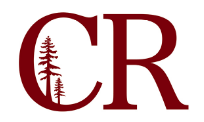 Guided Pathways CommitteeMarch 23, 202111:00am – 12:00 pm
ZoomAgenda/NotesParticipants: 
Next Meeting: Tuesday, April 27, 2021 at 11:00am – 12:00pm1.0Funding Request for English 1A/1S CoPApproved. 2.0Review of Guided Pathways PlanDoes our plan still align with our goals and what are the next steps. Engage student feedback prior to rolling out a marketing and website update. How are we going to collect student feedback.Who is responsible for making the final meta-major decision? What is the significance of meta majors? Surface level? Adivising? Actual academic organization and majors? 6.0Next StepsDevelop student survey (Matt and Nicole)Explore what other colleges are doing (George and David). 